	Menu:  Oct. 5 – Oct. 9, 2015*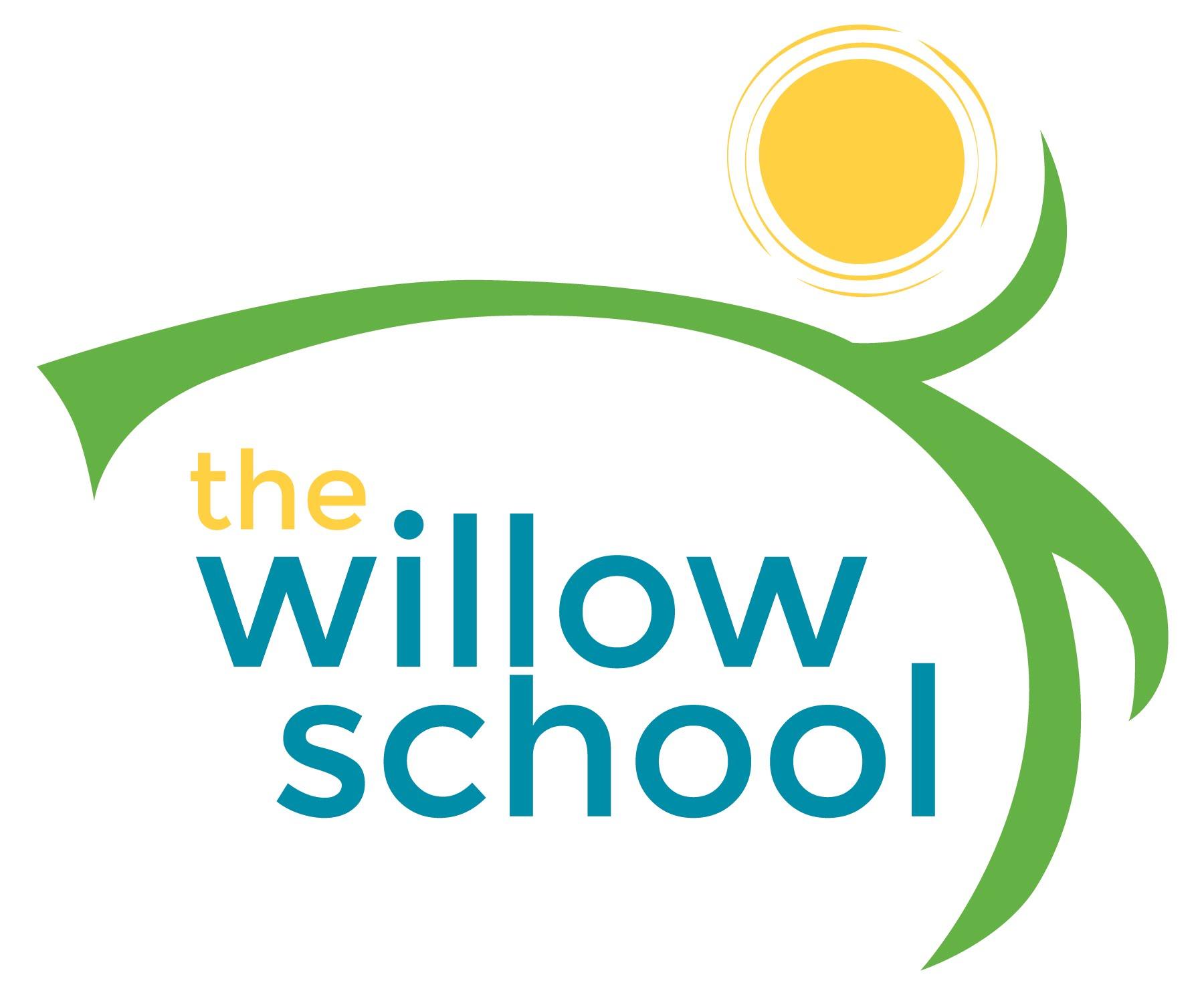 *Serving sizes and meal components will be in compliance with USDA as per the attached guidelines.MondayOct 5, 2015TuesdayOct 6, 2015WednesdayOct 7, 2015ThursdayOct 8,  2015FridayOct 9, 2015Morning SnackBagelsCream CheeseStrawberriesWaterWhole Grain CerealApplesMilk/WaterRice CakesSunbutterBananasWaterQuinoa PorridgeRaisonsWaterScramble TofuToastWaterLunchBaked ZitiGarden SaladGarlic BreadPearsMilkButternut Squash SoupCherry TomatoesHoneydewMilkMac and CheeseSteamed Green BeansMixed FruitMilkJerk TofuRice and BeansSweet PlantainsMango SlicesMilkVeg. Sheppards PieWheat RollMixed FruitMilkAfternoon SnackHummusChipsAnimal CrackersBananasTrailmixWheat CrackersGrapes CheeseGreen SmoothiePretzels